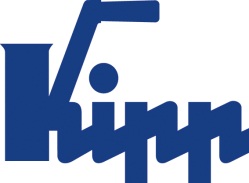 Pressemitteilung 	Sulz am Neckar, August 2016Antibakterieller KunststoffMEDI grip Produkte für höchste HygieneanforderungenErstmals stellt das HEINRICH KIPP WERK antibakterielle Produkte her. Der mit 
Micro-Silber angereicherte Werkstoff reduziert dauerhaft die bakterielle Besiedlung der Oberfläche und minimiert dadurch Infektionsrisiken. Eingesetzt werden die Bedienteile in medizin- oder lebensmitteltechnischen Bereichen sowie in Reha- und Pflegeeinrichtungen. Grundlage der neuen Produktlinie MEDI grip ist der mit Micro-Silber angereicherte Kunststoff. Da der Werkstoff nicht nur oberflächlich, sondern vollständig mit Silber-Partikeln durchdrungen ist, behalten die Bedienteile auch bei kleinen Abnutzungen ihre volle antibakterielle Wirkung. Dies wurde von einem akkreditierten Prüflabor durch mehrere ASTM E-2180 Tests bestätigt.Die MEDI grip Produkte wirken effektiv gegen multiresistente Keime wie MRSA und kommen daher überall dort zum Einsatz, wo höchste Hygieneanforderungen herrschen. Zwischen den Reinigungszyklen wird die Anzahl vorhandener Keime kontinuierlich reduziert, was ein Infektionsrisiko bei Kontakt deutlich minimiert. Die Bedienteile sind beständig gegen Feuchtigkeit sowie einer Vielzahl von Reinigungsmitteln und haben keine toxischen Nebenwirkungen. Anwendungsbereiche sind beispielsweise Labore, Krankenhäuser, Forschungszentren, Reha- oder Pflegeinrichtungen, wie auch Anlagen in der Lebensmittelproduktion.KIPP bietet ab sofort eine Auswahl von Griffen in der antibakteriellen Ausführung MEDI grip an. Alle Bedienteile verfügen über das charakteristische KIPP-Design und die ergonomische Form. Zeichen mit Leerzeichen:Headline:	51 ZeichenPre-head:	27 ZeichenText:	1.505 ZeichenGesamt:	1.585 ZeichenHEINRICH KIPP WERK KGStefanie Beck, MarketingHeubergstraße 272172 Sulz am NeckarTelefon: 07454 793-30E-Mail: stefanie.beck@kipp.comWeitere Informationen und PressefotosFoto	KIPP MEDI grip Produkte für höchste Hygieneanforderungen
Foto: KIPP Bildrechte: Freigegeben zur lizenz- und honorarfreien Veröffentlichung in Fachmedien. Mit der Bitte um Quellenangabe und Beleg. Siehe www.kipp.com, Region: Deutschland, Rubrik: News/Pressebereich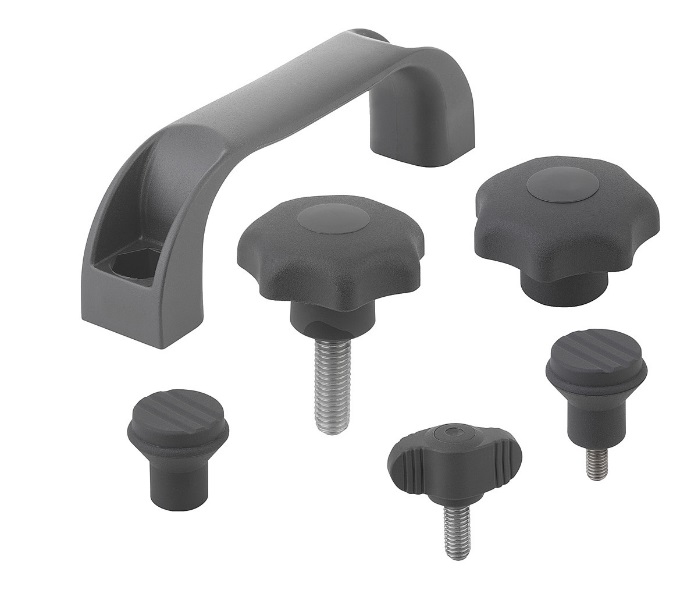 Bilddatei: 
KIPP-MEDI grip.jpg